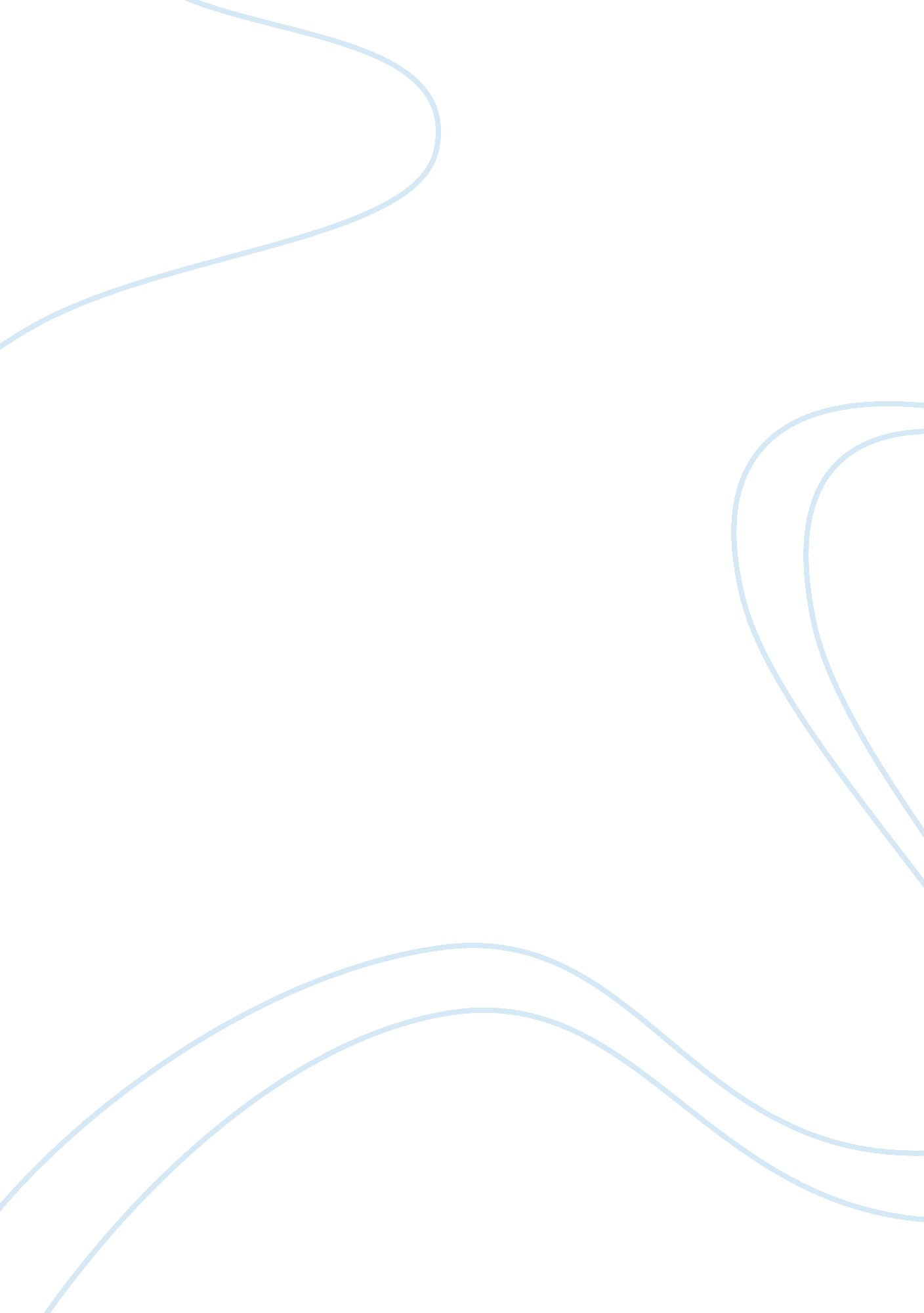 Every person is an architect of his own futureDesign, Architecture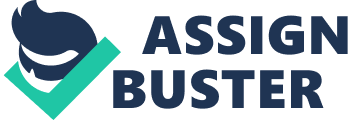 Introduction Thesis statement: Although some people believe that it is quite hard to manage the future because of inevitable fate, there seem to be no doubt that the person and only person is a creator of the future. Body First, the future depends on person’s attitude to life. Inspiring yourself . Doing everything with love Second, person and only person can create favorable conditions in his or her life. Experience of successful people However, some people argue that no one can manage the future. The destiny Life circumstances Conclusion Meaning of the “ Every man is an architect of his future” make the public understand the phrase in different ways. Some people become rich and successful by a chance, while others reach theirgoalsafter a long struggle. According to Dahl & Ransom (1999), wealthy people may help to poor people, but they will not make poor people become as rich as they are. Why they will not make them rich? Someone may say that wealthy man cannot make poor man rich because being poor and being wealthy is the fate. Others may say that living in wealth depends on person: if poor person do not want to be rich, he will not be rich; but he can be wealthy if he really want it. Some people believe in nature’s laws that everything in this world is related and nothing can happen just like you want; while others know that everything in their hands, that they are masters of their life, they are making their destiny by themselves. Although some people believe that it is quite hard to manage the future because of inevitable fate, there seem to be no doubt that the person and only person is a creator of the future. One of the main reasons for saying that everyone is an architect of his future is the person’s attitude to life. Our future is what we are thinking and doing now. We creating next day by thoughts, wishes, behavior, etc. That is true! There is not only one possible course of events in your life. Every person has several variants of a destiny, and everyone choose the way which he or she wants to follow. The problem is how people feel about a situation that forces them to make this choice. Almost everyone meet with some obstacles on their life road, and many people see them as something irresistible, irreparable. Others see these obstacles as a challenge. They see them as not a dead end, but the opportunity. In all the events that happen around us, for someone there are opportunities and for others may be “ dead end”. For example, Steil (2007) in his article mentioned about a girl, who almost lost the ability to see and move because of accident, weird accident. Doctors said that the situation is very bad, and many people may give up in her place. However, this girl believed herself and in her strength, she was positively-oriented to everything. It was reflected in her attitude to herself and other people. No matter how the situation was bad, she could struggle with this obstacle and move straight to her goals. Another reason is that the person and only person can create favorable conditions in his or her life. The one of good examples for that are the successful people. Not getting that promotion can make person feel like the end of the world, but people who are the idols for whole world show that devastating failures are just another stop on the road to success. For example, Marilyn Monroe's first contract with Columbia Pictures expired because they told her she wasn't pretty or talented enough to be an actress. Monroe kept plugging away and now she is one of the most iconic actresses and sex symbols of all time (http://marilynmonroe. com/history/). Oprah Winfrey was fired from her television reporting job because they told her she wasn't fit to be on screen. But Winfrey rebounded and became the undisputed queen of television talk shows. She's also a billionaire (http://www. oprah. com/index. html). These are the one of the world's greatest success stories of people, who just happen to have experience of massivefailurethat could have easily made them give-up. But they didn't and now they're the monuments of success that they are remembered for, a good source of encouragement when it feels like you will never make it to the top. However, some people argue that no one can manage the future because of the destiny and life circumstances. As Conchalovsky says (2005), “ For every person, there is a destiny. Nothing happens accidentally, everything happens because of some law or other things. ” There is a nature’s law that everything comes from something, all subjects and objects are related to each other. Another example is inevitable life situations occurring frequently nowadays that can ruin plans of human at anytime. But, as it was written, the attitude to life helps to fight with these situations. To conclude, our life is complex and unpredictable. Often people think that no one can hide from the fate, that we were born and live on a particular scenario, and that everything what destined above will happen. But few of us have thought about the fact that person creates the future, person’s actions, thoughts, desires and feelings. Always remember that people are the creators of the future, so they must create it with enthusiasm, reveal the creative potential. Reference list Ransom, M. R. , ; Dahl, G. B. (1999). Does Where You Stand Depend on Where You Sit? Tithing Donations and Self-Serving Beliefs. American Economic Review (pp. 703–727). American Economic Association. Retrieved February 9, 2013 from www. jstor. org Steil, M. (2007). Chto takoe pozitivnoe otnoshenie k zhizni? Retrieved February 8, 2013 from www. shkolazhizni. ru Baraban, E. (2007). “ The Fate of a Man” by Sergei Bondarchuk and the Soviet Cinema of Trauma. The Slavic and East European Journal, 51(3), 514–534. Retrieved February 10, 2013 from: http://www. jstor. org/stable/20459525 . 